                    РЕШЕНИЕ                                                        КАРАР        26.04.2021г.                        г. Елабуга	                  № 66О  внесении изменений и дополнений в Устав муниципального образования «Елабужский муниципальный район Республики Татарстан»В соответствии со статьей 44 Федерального закона от 6 октября 2003 года №131-ФЗ «Об общих принципах организации местного самоуправления в Российской Федерации», статьей 7 Закона Республики Татарстан от 28 июля 2004 года № 45-ЗРТ «О местном самоуправлении в Республике Татарстан», Уставом муниципального образования Елабужский муниципальный район, Совет Елабужского муниципального района Республики Татарстан   РЕШИЛ:1. Внести в Устав муниципального образования Елабужский муниципальный район Республики Татарстан,  принятый решением Совета Елабужского муниципального района Республики Татарстан от 29.07.2020 года № 491 изменения и дополнения согласно приложению. 2. Направить настоящее решение для государственной регистрации в Управление Министерства юстиции Российской Федерации по Республике Татарстан в установленном законодательством порядке.3. Опубликовать настоящее решение в средствах массовой информации в течение семи дней после его государственной регистрации.4. Настоящее решение вступает в силу со дня официального опубликования после его государственной регистрации.5. Поручить органам местного самоуправления муниципального образования «Елабужский муниципальный район Республики Татарстан» привести свои правовые акты в соответствии с настоящим решением.  6. Контроль над исполнением настоящего решения возложить на постоянную комиссию по вопросам по вопросам муниципального устройства и  депутатской этике.Заместитель председателя                                                   О.Е. Колпаков                                                                           Приложение №1 к решению Совета Елабужского муниципального района от «26» апреля 2021г  № 66Изменения и дополнения в Устав муниципального образования  «Елабужский муниципальный район»  Республики Татарстан1. Часть 1 статьи 7 Устава дополнить пунктом 15 в следующей редакции:«15) предоставление сотруднику, замещающему должность участкового уполномоченного полиции, и членам его семьи жилого помещения на период замещения сотрудником указанной должности.»;2. Часть 1 статьи 7 Устава дополнить пунктом 16 в следующей редакции:«16) осуществление мероприятий по оказанию помощи лицам, находящимся в состоянии алкогольного, наркотического или иного токсического опьянения.»;3. Часть 1 статьи 13 Устава дополнить пунктом 10.1 в следующей редакции:«10.1. инициативные проекты;4. Дополнить Устав статьей 15.1 в следующей редакции:«Статья 15.1. Инициативные проекты1. В целях реализации мероприятий, имеющих приоритетное значение для жителей района или его части, по решению вопросов местного значения или иных вопросов, право решения которых предоставлено органам местного самоуправления, в Исполнительный комитет района может быть внесен инициативный проект. Порядок определения части территории района, на которой могут реализовываться инициативные проекты, устанавливается решением Совета района.2. С инициативой о внесении инициативного проекта вправе выступить инициативная группа численностью не менее десяти граждан, достигших шестнадцатилетнего возраста и проживающих на территории района,  органы территориального общественного самоуправления, (далее - инициаторы проекта). Минимальная численность инициативной группы может быть уменьшена решением Совета района. Право выступить инициатором проекта в соответствии с решением Совета района может быть предоставлено также иным лицам, осуществляющим деятельность на территории района.3. Инициативный проект должен содержать следующие сведения:1) описание проблемы, решение которой имеет приоритетное значение для жителей муниципального образования или его части;2) обоснование предложений по решению указанной проблемы;3) описание ожидаемого результата (ожидаемых результатов) реализации инициативного проекта;4) предварительный расчет необходимых расходов на реализацию инициативного проекта;5) планируемые сроки реализации инициативного проекта;6) сведения о планируемом (возможном) финансовом, имущественном и (или) трудовом участии заинтересованных лиц в реализации данного проекта;7) указание на объем средств местного бюджета в случае, если предполагается использование этих средств на реализацию инициативного проекта, за исключением планируемого объема инициативных платежей;8) указание на территорию муниципального образования или его часть, в границах которой будет реализовываться инициативный проект, в соответствии с порядком, установленным решением Совета района;9) иные сведения, предусмотренные решением Совета района.4. Инициативный проект до его внесения в Исполнительный комитет района подлежит рассмотрению на сходе, собрании или конференции граждан, в том числе на собрании или конференции граждан по вопросам осуществления территориального общественного самоуправления, в целях обсуждения инициативного проекта, определения его соответствия интересам жителей района или его части, целесообразности реализации инициативного проекта, а также принятия сходом, собранием или конференцией граждан решения о поддержке инициативного проекта. При этом возможно рассмотрение нескольких инициативных проектов на одном сходе, одном собрании или на одной конференции граждан.Решением Совета района может быть предусмотрена возможность выявления мнения граждан по вопросу о поддержке инициативного проекта также путем опроса граждан, сбора их подписей.Инициаторы проекта при внесении инициативного проекта в Исполнительный комитет района прикладывают к нему соответственно протокол схода, собрания или конференции граждан, результаты опроса граждан и (или) подписные листы, подтверждающие поддержку инициативного проекта жителями района или его части.5. Информация о внесении инициативного проекта в Исполнительный комитет района подлежит опубликованию (обнародованию) и размещению на официальном сайте муниципального образования в информационно-телекоммуникационной сети "Интернет" в течение трех рабочих дней со дня внесения инициативного проекта в Исполнительный комитет района и должна содержать сведения, указанные в части 3 настоящей статьи, а также об инициаторах проекта. Одновременно граждане информируются о возможности представления в Исполнительный комитет района своих замечаний и предложений по инициативному проекту с указанием срока их представления, который не может составлять менее пяти рабочих дней. Свои замечания и предложения вправе направлять жители района, достигшие шестнадцатилетнего возраста. 6. Инициативный проект подлежит обязательному рассмотрению Исполнительным комитетом района в течение 30 дней со дня его внесения. Исполнительный комитет района по результатам рассмотрения инициативного проекта принимает одно из следующих решений:1) поддержать инициативный проект и продолжить работу над ним в пределах бюджетных ассигнований, предусмотренных решением о местном бюджете, на соответствующие цели и (или) в соответствии с порядком составления и рассмотрения проекта местного бюджета (внесения изменений в решение о местном бюджете);2) отказать в поддержке инициативного проекта и вернуть его инициаторам проекта с указанием причин отказа в поддержке инициативного проекта.7. Исполнительный комитет района принимает решение об отказе в поддержке инициативного проекта в одном из следующих случаев:1) несоблюдение установленного порядка внесения инициативного проекта и его рассмотрения;2) несоответствие инициативного проекта требованиям федеральных законов и иных нормативных правовых актов Российской Федерации, законов и иных нормативных правовых актов Республики Татарстан, уставу района;3) невозможность реализации инициативного проекта ввиду отсутствия у органов местного самоуправления необходимых полномочий и прав;4) отсутствие средств местного бюджета в объеме средств, необходимом для реализации инициативного проекта, источником формирования которых не являются инициативные платежи;5) наличие возможности решения описанной в инициативном проекте проблемы более эффективным способом;6) признание инициативного проекта не прошедшим конкурсный отбор.8. Исполнительный комитет района вправе, а в случае, предусмотренном пунктом 5 части 7 настоящей статьи, обязана предложить инициаторам проекта совместно доработать инициативный проект, а также рекомендовать представить его на рассмотрение органа местного самоуправления иного муниципального образования или государственного органа в соответствии с их компетенцией.9. Порядок выдвижения, внесения, обсуждения, рассмотрения инициативных проектов, а также проведения их конкурсного отбора устанавливается решением Совета района.10. В отношении инициативных проектов, выдвигаемых для получения финансовой поддержки за счет межбюджетных трансфертов из бюджета Республики Татарстан, требования к составу сведений, которые должны содержать инициативные проекты, порядок рассмотрения инициативных проектов, в том числе основания для отказа в их поддержке, порядок и критерии конкурсного отбора таких инициативных проектов устанавливаются в соответствии с нормативным правовым актом Кабинета Министров Республики Татарстан. В этом случае требования частей 3, 6, 7, 8, 9, 11 и 12 настоящей статьи не применяются.11. В случае, если в Исполнительный комитет района внесено несколько инициативных проектов, в том числе с описанием аналогичных по содержанию приоритетных проблем, Исполнительный комитет района организует проведение конкурсного отбора и информирует об этом инициаторов проекта.12. Проведение конкурсного отбора инициативных проектов возлагается на коллегиальный орган (комиссию), порядок формирования и деятельности которого определяется решением Совета района. Состав коллегиального органа (комиссии) формируется Исполнительным комитетом района. При этом половина от общего числа членов коллегиального органа (комиссии) должна быть назначена на основе предложений Совета района. Инициаторам проекта и их представителям при проведении конкурсного отбора должна обеспечиваться возможность участия в рассмотрении коллегиальным органом (комиссией) инициативных проектов и изложения своих позиций по ним.13. Инициаторы проекта, другие граждане, проживающие на территории района, уполномоченные сходом, собранием или конференцией граждан, а также иные лица, определяемые законодательством Российской Федерации, вправе осуществлять общественный контроль за реализацией инициативного проекта в формах, не противоречащих законодательству Российской Федерации.14. Информация о рассмотрении инициативного проекта Исполнительным комитетом района, о ходе реализации инициативного проекта, в том числе об использовании денежных средств, об имущественном и (или) трудовом участии заинтересованных в его реализации лиц, подлежит опубликованию (обнародованию) и размещению на официальном сайте муниципального образования в информационно-телекоммуникационной сети "Интернет". Отчет Исполнительного комитета района об итогах реализации инициативного проекта подлежит опубликованию (обнародованию) и размещению на официальном сайте муниципального образования в информационно-телекоммуникационной сети "Интернет" в течение 30 календарных дней со дня завершения реализации инициативного проекта.»;5. Часть 1 статьи 18 Устава изложить в следующей редакции:«1. Для обсуждения вопросов местного значения, информирования населения о деятельности органов местного самоуправления и должностных лиц местного самоуправления, обсуждения вопросов внесения инициативных проектов и их рассмотрения, на части территории района могут проводиться собрания граждан. Собрания граждан созываются по микрорайонам, жилым массивам, кварталам, улицам, жилым домам, населенным пунктам района.»; 6. Часть 5 статьи 18 Устава дополнить абзацем в следующей редакции:«В собрании граждан по вопросам внесения инициативных проектов и их рассмотрения вправе принимать участие жители соответствующей территории, достигшие шестнадцатилетнего возраста. Порядок назначения и проведения собрания граждан в целях рассмотрения и обсуждения вопросов внесения инициативных проектов определяется решением Совета Района.».7.  Часть 2 статьи 20 Устава изложить в следующей редакции:«2. В опросе граждан имеют право участвовать жители района, обладающие избирательным правом. В опросе граждан по вопросу выявления мнения граждан о поддержке инициативного проекта вправе участвовать жители района или его части, в которых предлагается реализовать инициативный проект, достигшие шестнадцатилетнего возраста.»;8. Часть 3 статьи 20 Устава дополнить пунктом 3 в следующей редакции:«3) жителей района или его части, в которых предлагается реализовать инициативный проект, достигших шестнадцатилетнего возраста, - для выявления мнения граждан о поддержке данного инициативного проекта.»;9. Абзац 1 части 5 статьи 20 Устава Изложить в следующей редакции:«Решение о назначении опроса граждан принимается Советом района. Для проведения опроса граждан может использоваться официальный сайт муниципального образования в информационно-телекоммуникационной сети "Интернет". В решении Совета района о назначении опроса граждан устанавливаются:»;10. Часть 5 статьи 20 Устава дополнить пунктом 6 в следующей редакции:6) порядок идентификации участников опроса в случае проведения опроса граждан с использованием официального сайта муниципального образования в информационно-телекоммуникационной сети "Интернет".»;11. Пункт 1 части 7 статьи 20 Устава изложить  в следующей редакции:1) за счет средств местного бюджета - при проведении опроса по инициативе органов местного самоуправления или жителей муниципального образования;»;12. Статью 29 Устава дополнить частью 11 в следующей редакции:«11. Депутату Совета района для осуществления своих полномочий на непостоянной основе гарантируется сохранение места работы (должности) на период в совокупности шесть рабочих дней в месяц.».13. Абзац 6 части 2.1. статьи 47 изложить  следующей редакции:«- в сфере организации проведения мероприятий по предупреждению и ликвидации болезней животных, защите населения от болезней, общих для животных и человека;14. Абзац 9 подпункта 2 части 1 статьи 47 исключить.15. Часть 1 статьи 47 Устава дополнить пунктом 10.1 в следующей редакции:«10.1. Предоставление сотруднику, замещающему должность участкового уполномоченного полиции, и членам его семьи жилого помещения на период замещения сотрудником указанной должности.»;16. Абзац 6 подпункта 3 части 1 статьи 48 исключить.17. Пункт 36 част и 1 статьи 47 исключить.18. Абзац 6 пункта 31 части 1 статьи 47 исключить.19. Абзац 9 пункта 3 части 1 статьи 48 исключить.20. Часть 2 статьи 58 дополнить абзацами в следующей редакции:«- осуществляет муниципальный земельный контроль;- осуществляет земельный контроль в границах городского поселения;- осуществляет муниципальный лесной контроль;- осуществляет муниципальный лесной контроль в границах городского поселения;- осуществляет контроль над использованием и охраной недр при добыче общераспространенных полезных ископаемых, а также при строительстве подземных сооружений, не связанных с добычей полезных ископаемых.».21. Дополнить Устав статьей 87.1 в следующей редакции:Статья 87.1. Финансовое и иное обеспечение реализации инициативных проектов1. Источником финансового обеспечения реализации инициативных проектов, предусмотренных статьей 15.1 настоящего устава, являются предусмотренные решением о бюджете района бюджетные ассигнования на реализацию инициативных проектов, формируемые в том числе с учетом объемов инициативных платежей и (или) межбюджетных трансфертов из бюджета Республики Татарстан, предоставленных в целях финансового обеспечения соответствующих расходных обязательств района.2. Под инициативными платежами понимаются денежные средства граждан, индивидуальных предпринимателей и образованных в соответствии с законодательством Российской Федерации юридических лиц, уплачиваемые на добровольной основе и зачисляемые в соответствии с Бюджетным кодексом Российской Федерации в бюджет района в целях реализации конкретных инициативных проектов.3. В случае, если инициативный проект не был реализован, инициативные платежи подлежат возврату лицам (в том числе организациям), осуществившим их перечисление в бюджет района. В случае образования по итогам реализации инициативного проекта остатка инициативных платежей, не использованных в целях реализации инициативного проекта, указанные платежи подлежат возврату лицам (в том числе организациям), осуществившим их перечисление в бюджет района.Порядок расчета и возврата сумм инициативных платежей, подлежащих возврату лицам (в том числе организациям), осуществившим их перечисление в бюджет района, определяется решением Совета района.4. Реализация инициативных проектов может обеспечиваться также в форме добровольного имущественного и (или) трудового участия заинтересованных лиц.».СОВЕТ ЕЛАБУЖСКОГО МУНИЦИПАЛЬНОГОРАЙОНАРЕСПУБЛИКИ ТАТАРСТАН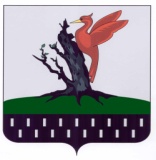 ТАТАРСТАН РЕСПУБЛИКАСЫАЛАБУГА  МУНИЦИПАЛЬРАЙОН   СОВЕТЫ